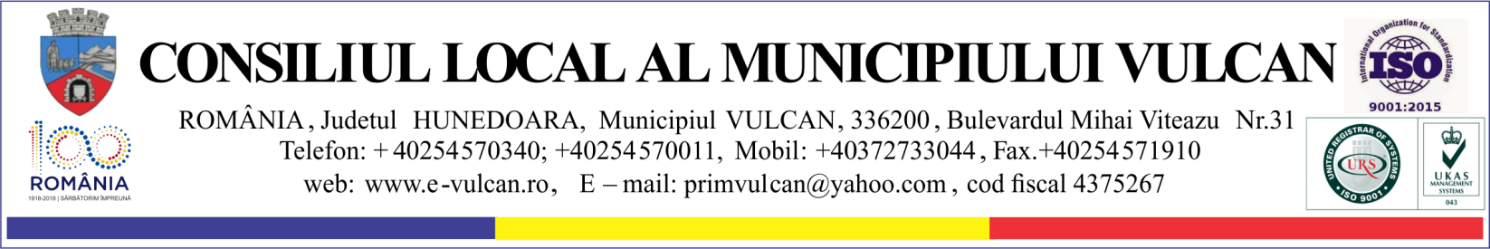 HOTĂRÂRE  NR. 69 /2020privind aprobarea Regulamentului privind procedura pentru înregistrarea, evidenţa şi radierea vehiculelor pentru care există obligativitatea înregistrării, de pe raza administrativ-teritorială a municipiului Vulcan                  Consiliul Local al Municipiului Vulcan, întrunit în ședința ordinară din data de 28.05.2020,                Analizând Proiectul de hotărâre nr.54/2020 și Referatul de aprobare nr. 54/1/25/08.04.2020,  întocmit de către Primarul Municipiului Vulcan din care reiese necesitatea și oportunitatea adoptării unei hotărâri privind modificarea și completarea Hotararii Consiliului Local nr. 51/2019 privind aprobarea Studiului de Fezabilitate cu elemente de Documentatie de Avizare a Lucrarilor de Interventii si a indicatorilor tehnico-economici pentru investitia ”Modernizarea Sistemului de Iluminat Public in Municipiul Vulcan ”.	  Având în vedere Raportul nr. 69/1/26/27.05.2020 al Serviciului Poliție Locală, din cadrul aparatului de specialitate al Primarului municipiului  Vulcan;Avizul favorabil al M.A.I -Direcția Regim permise de conducere și înmatriculare a vehiculelor nr. 37964483/29.04.2020, înregistrat la Primăria Municipiului Vulcan sub nr. 21210/19.05.2020;prevederile art. 14, alin (1) din Ordonanța de Urgență a Guvernului nr.195/2002 privind circulația pe drumurile publice, cu modificările și completările ulterioare;prevederile art.22, lit. a) și a art.25, alin (1) din Hotărârea Guvernului nr.1391/2006 pentru aprobarea Regulamentului de aplicare a Ordonanței de Urgență a Guvernului nr.195/2002 privind circulația pe drumurile publice, cu modificările și completările ulterioare;prevederile art.23 din Ordinul nr.1501/2006 privind procedura înmatriculării, înregistrării, radierii și eliberarea autorizației de circulație provizorie sau pentru probe a vehiculelor,cu modificările și completările ulterioare;prevederile Ordinului M.A.I. nr.1454/2006 privind forma, dimensiunile și conținutul certificatului de înmatriculare și ale celui de înregistrare;art. 7  din Legea nr. 52/2003 privind transparența decizională în administrația publică, republicată;                 Ținând seama de faptul că nu s-au depus propuneri , sugestii sau opinii cu privire la proiectul de hotărâre  supus dezbaterii publice în termen de 10 zile calendaristice de la data afișării anunțului privind dezbaterea publică, conform procesului-verbal nr. 19945/22.04.2020              În temeiul dispoziţiilorart.129, alin (1), completat cu prevederile alin (7), lit. s), de prevederile alin (14) precum și de prevederile atr.139, alin (1) și prevederile art.196, alin (1), lit. a), din Ordonanța de Urgență a Guvernului nr.57/2019 privind Codul Administrativ;HOTĂRĂȘTE: Art.1 Se aprobă Regulamentul privind procedura pentru înregistrarea, evidenţa şi radierea vehiculelor pentru care există obligativitatea înregistrării, de pe raza administrativ-teritorială a municipiului Vulcan, conform Anexei  care face parte integrantă din prezenta hotărâre.             Art.2 Pentru înregistrarea vehiculelor și eliberarea certificatului de înregistrare se stabilesc următoarele taxe:(a) taxă pentru înregistrarea vehiculelor, în cuantum de 50 lei.(b) taxă pentru certificatul de înregistrare, în cuantum de 40 lei.           c) Contravaloarea plăcuței cu numărul de înregistrare se stabilește, în cuantum de 10 lei.              Art.3  Cu ducerea la îndeplinire a prezentei hotărâri  se însărcinează Primarul municipiului Vulcan prin Serviciul Poliția Locală.           Art.4 La data adoptării prezentei hotărâri , Hotărârea Consiliului Local nr. 130 /2005 și  Hotărârea Consiliului Local nr . 64/2007, se abrogă.           Art.5 Împotriva prevederilor prezentei hotărâri se poate face contestaţie în conformitate cu  prevederile Legii nr. 554/2004 privind contenciosul administrativ, cu modificările și completările ulterioare.           Art.6 Prezenta hotărâre se comunică Prefectului Județului Hunedoara, Direcției Permise de Conducere și Înmatriculare a Vehiculelor din cadrul Ministerului Administrației și Internelor, Serviciului Poliția locală din cadrul Primăriei municipiului Vulcan, Compartimentului Cadastru agricultură  și se aduce la cunoștință publică.Municipiul Vulcan, 28.05.2020      PREŞEDINTE DE ŞEDINŢĂ:                 CONTRASEMNEAZĂ : SECRETAR GENERAL       CONSILIER  STOICA ANGELA                                        VELEA GABRIEL                     Această hotărâre  fost adoptată în ședință extraordinară  din data de 28.05.2020, cu următoarele voturi:   Total consilieri locali:19   Prezenți:17   Pentru  : 17   Împotrivă:0   Abțineri:0